HSB BRF EKORRENMedlem i HSB Hemsida: www.brfekorren.seVicevärd Morgan Eriksson telefon: 070-2230099, E-post: morganericsson@telia.comFelanmälan på nätet: https://www.hsb.se/norr, Felanmälan på telefon: 010 303 20 00E-post till styrelsen: info@brfekorren.seMedlemsbrev nr 2 – 2021 Konstituering av styrelsenStyrelsefunktionerna är år 2021/2022 bemannade på följande vis: Ordförande John Gustafsson Vice ordförande Kent Johansson Sekreterare Jennie WallinVice sekreterare Åsa Wågström Ledamot Magnus Linder Suppleant Magnus Sjöström Suppleant Daniel KarlssonValberedningValberedare är Gun Friman och Lars Bodén.RevisorFöreningens revisor är Ylva Lestander. Linda Grill är suppleant.FritidskommittéI fritidskommittén sitter Kicki Lönnback, Hanna Erikslund och Maria Norman.Grupp för att se över utemiljönHanna Erikslund och Caroline Eriksson sitter med i denna grupp som ser över vår gemensamma utemiljö och utifrån en helhetsbild av området kommer med förslag på framtida satsningar. SommarinfoSom många förhoppningsvis sett så har Svensk Markservice kommit i gång med arbetet med att se över och göra vårfint i föreningens buskar, rabatter och träd.Arbetet med att byta ut dålig panel samt måla har också återupptagits. Åbyns byter panel och Lundquists målar. Planen är att lägenhetshusen skall målas klart i år. På radhusen hinner man eventuellt börja byta lite panel.Det har upptäckts fuktskador på balkonger och förråd bland annat vid Björnbärsvägen 35-39. Detta misstänks bero på läckage från taket, vilket skall utredas och åtgärdas. Eventuellt kommer fler tak att behöva ses över.Tänk vid grillning på brandrisken. Ha till exempel tillräckligt stort säkerhetsavstånd till fasaden. Grillning med öppen låga på balkong är inte ok. Efter grillningen är det väldigt viktigt att kolen/engångsgrillen får ligga på säker plats till nästa dag innan det slängs i återvinningsrummen. En av de vanligaste brandorsakerna är att man slängt engångsgrillen i soprummet innan den hunnit svalna helt. Det blir på grund av Covid 19 tills vidare inga träffar med vicevärd samt representanter från styrelsen i samlingslokalen den första måndagen varje månad klockan 18-19. Vi återkommer med information när dessa återupptas.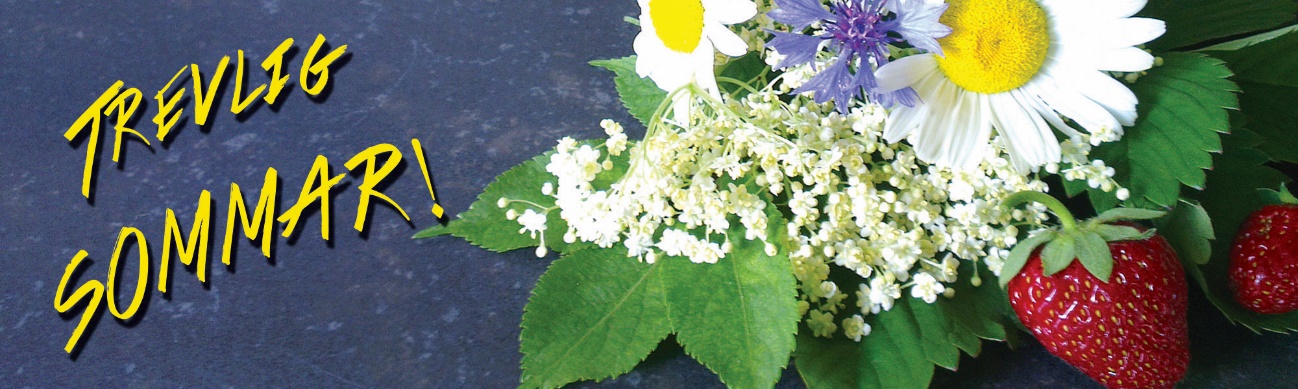 Styrelsen HSB BRF Ekorren